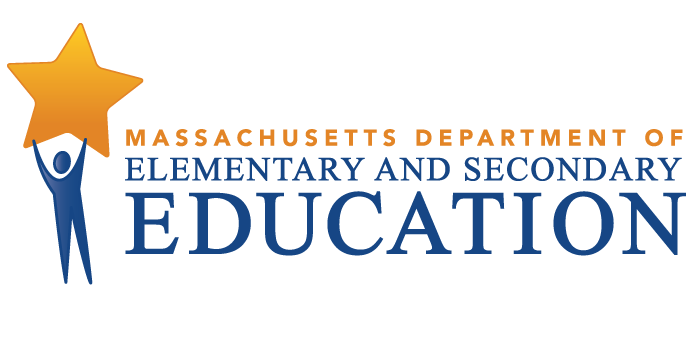 WinchendonTiered Focused Monitoring ReportReview Dates: April 26-30, 2021 Date of Final Report: 05/20/2021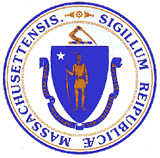 Jeffrey C. RileyCommissioner of Elementary and Secondary EducationDuring the 2020-2021 school year, Winchendon participated in a Tiered Focused Monitoring Review conducted by the Department’s Office of Language Acquisition (OLA). The purpose of the Tiered Focused Monitoring Review is to monitor compliance with regulatory requirements focusing on English Learner Education. District/charter schools are reviewed every six years through Tiered Focused Monitoring except the districts that repeat as Tier 4 for three consecutive years. These districts’ ELE programs are reviewed every 3 years until such time they are no longer Tier 4. There are 13 ELE criteria that target implementation of the requirements related to ELE programs under state and federal law and regulations:ELE 1: Annual English Language Proficiency AssessmentELE 2: State Accountability AssessmentELE 3: Initial Identification of ELs and FELsELE 5: ELE Program and ServicesELE 6: Program Exit and ReadinessELE 7: Parent InvolvementELE 8: Declining Entry to a ProgramELE 10: Parental NotificationELE 13: Fallow-up SupportELE 14: Licensure RequirementsELE 15: Professional Development RequirementsELE 17: Program EvaluationELE 18: Records of ELsTiered Focused Monitoring allows for differentiated monitoring based on a district’s level of need, the Tiers are defined as follows: Districts in Tiers 1 and 2 have been determined to have no or low risk:Tier 1/Self-Directed Improvement: Data points indicate no concern on compliance and performance outcomes – meets requirements.Tier 2/Directed Self-Improvement: No demonstrated risk in areas with close link to student outcomes – low risk.Districts in Tiers 3 and 4 have demonstrated greater risk:Tier 3/Corrective Action: Areas of concern include both compliance and student outcomes – moderate risk.Tier 4/Cross-unit Support and Corrective Action: Areas of concern have profound effect on student outcomes and ongoing compliance – high risk.The monitoring process differs depending on the tier assigned to the district as well as the district’s previous tier assignment.The review process includes the following: Self-Assessment District reviews English Learner Education documentation for required elements including document uploads. District reviews a sample of English learner (EL) student records selected across grade levels and EL focus areas such as opt-out students, former ELs and students and/or parents who need translation and/or interpretation.Upon completion of these two internal reviews, the district’s self-assessment is submitted to the Department for review.VerificationReview of EL student records: The Department may select a sample of student records and request certain documentation to be uploaded to the WBMS as evidence of implementation of the ELE criteria. Review of additional documents for English Learner EducationSurveys of parents of ELs: Parents of ELs are sent a survey that solicits information regarding their experiences with the district’s implementation of English Learner Education program(s), related services, and procedural requirements.Interviews of staffReport: For Tier 1 & 2 Tiered Focused Monitoring Reviews Within approximately 20 business days of the onsite visit, the onsite chairperson will forward to the superintendent or charter school leader the findings from the Tiered Focused Monitoring Review.  Within 10 business days of receipt of the findings, the district reviews and comments on the findings for factual accuracy before they are finalized.  After the report is finalized, all districts in Tiers 1 and 2, as part of the reporting process, will develop a Continuous Improvement and Monitoring Plan (CIMP)  for any criteria receiving a rating of "Partially Implemented," "Not Implemented," and “Implementation in Progress.” The CIMP outlines an action plan, identifies the success metric, describes the measurement mechanism and provides a completion timeframe to bring those areas into compliance with the controlling statute or regulation. District and charter schools are expected to incorporate the CIMP actions into their district and school improvement plans, including their professional development plans.DEFINITION OF COMPLIANCE RATINGSFor more information on the Tiered Focused Monitoring approach, please go to:  https://www.doe.mass.edu/ele/cpr/ Winchendon SUMMARY OF COMPLIANCE CRITERIA RATINGS CommendableAny requirement or aspect of a requirement implemented in an exemplary manner significantly beyond the requirements of law or regulation.ImplementedThe requirement is substantially met in all important aspects.Implementation in ProgressThis rating is used for criteria containing new or updated legal requirements and means that the district has implemented any old requirements contained in the criterion and is training staff or beginning to implement the new requirements in such a way that the onsite team anticipates that the new requirements will be implemented by the end of the school year.Partially ImplementedThe requirement, in one or several important aspects, is not entirely met.Not ImplementedThe requirement is totally or substantially not met.Not Applicable The requirement does not apply to the school district or charter school.English Learner Education RequirementsIMPLEMENTEDELE 1, ELE 2, ELE 6, ELE 8, ELE 10, ELE 13, ELE 14, ELE 15, ELE 18PARTIALLYIMPLEMENTEDELE 3, ELE 5, ELE 7Improvement Area 1Criterion: ELE 3 - Initial Identification of ELs and FELsRating: Partially ImplementedDescription of Current Issue: A review of student records indicated that the district Home Language Survey administered to parents upon registration does not include all the required questions and is not translated in other languages for parents whose preferred language is not English. The Department concludes that the district does not properly identify students who need English language support and the current initial identification procedures and practices are not in compliance with 603 CMR 14.02(1) that requires districts and charter schools to establish procedures in accordance with the Department guidelines.Improvement Area 2Criterion: ELE 5 - Program Placement and StructureRating: Partially ImplementedDescription of Current Issue: Documentation indicates that ESL at the secondary level does not count as a course and students do not receive credit for ESL services.  Documentation also indicated that the district has not adopted procedures to identify English learners who do not meet English proficiency benchmarks and has not established a process for the charter school to: (i) identify areas in which identified English learners needs improvement and establish personalized goals for the identified English learners to attain English proficiency; (ii) assess and track the progress of English learners in the identified areas of improvement; (iii) review resources and services available to identified English learners that may assist said learners in the identified areas of improvement; and (iv) incorporate input from the  parents or legal guardian of the identified English learner as required under M.G.L. c. 71A, § 11.Improvement Area 3Criterion: ELE 7 - Parent InvolvementRating: Partially ImplementedDescription of Current Issue: Staff interviews indicated that the district has procedures to request translation and interpretation when necessary. However, interviews and documentation also indicated that families are invited to provide their own interpreters at meetings, sometimes relies on student siblings, or bilingual office staff to interpret. State and federal laws require schools and districts to provide language assistance to LEP parents effectively with appropriate, competent staff or appropriate and competent outside resources. Appropriate and competent translators or interpreters should have proficiency in target languages; ease of written and oral expression; knowledge of specialized terms or concepts; expertise in the content being interpreted; as well as be trained on their role, the ethics of interpreting and translating, and the need for confidentiality. The district needs to ensure that its interpreters are qualified to provide services that meet its legal obligations.Therefore, the Department has determined that the district does not always provide effective language assistance to parents whose preferred language is not English and therefore, does not always meet the obligation to communicate effectively with parents to include them in matters pertaining to their children's education.